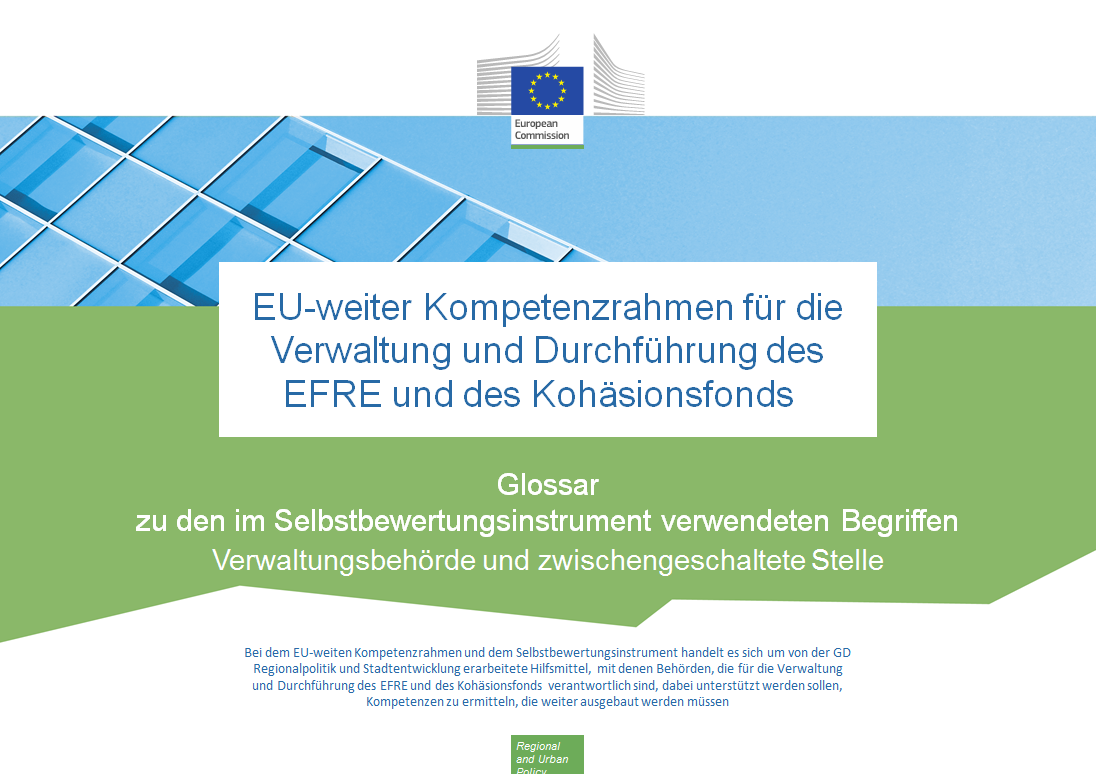 DokumentversionenTätigkeitsprofileAufgaben und TeilaufgabenKompetenzskala Operative KompetenzenFührungsrelevante KompetenzenBerufliche KompetenzenVersionDatumV13. November 2017EnglischEnglischLandesspracheLandesspracheJob RoleDescriptionTätigkeitsprofilErläuterungDecision-making levelThis is the head of the organization or persons that act on relatively high strategic management levelsEntscheidungsebeneDie oberste Führungsebene der Organisation bzw. die Personen, die auf verhältnismäßig hoher strategischer Managementebene agieren.Supervisory levelThis is the middle management level, responsible for a group of people and not directly involved in operational implementation of the programme, for instance heads of organizational unitsVorgesetztenebeneDie mittlere Führungsebene, die für eine Gruppe von Mitarbeitern verantwortlich sind und nicht direkt an der operativen Durchführung des Programms mitwirken, z. B. Abteilungsleiter.Operational levelThese are the experts that are directly working on the different tasks and sub-tasks within the organizationOperative EbeneSachverständige, die die einzelnen Aufgaben und Teilaufgaben innerhalb der Organisation direkt bearbeiten.EnglischEnglischLandesspracheLandesspracheTasksSub-taskAufgabenTeilaufgabe1. Programming   1.1. Inter-institutional coordination and stakeholder involvement 1. Programmplanung   1.1. Interinstitutionelle Koordinierung und Einbeziehung von Interessenträgern 1.2.  Preparation of the Programme 1.2.  Erarbeitung des Programms 1.3. Management of the evaluation process (ex-ante) 1.3. Steuerung des Bewertungsprozesses (ex ante) 1.4. Negotiation with the EC 1.4. Verhandlungen mit der Kommission 1.5 Procurement of goods and services under Technical Assistance1.5. Beschaffung von Waren und Dienstleistungen im Rahmen der technischen Hilfe1.6 Definition of the guiding principles for selection of operations1.6. Definition der Leitgrundsätze für die Auswahl von Vorhaben2. System set-up, development of procedures and tools2.1. Development of the description of management and control systems 2. Systemeinrichtung, Entwicklung von Verfahren und Hilfsmitteln2.1. Ausarbeitung der Beschreibung von Verwaltungs- und Kontrollsystemen 2.2. Development of the procedures and tools for Programme implementation 2.2. Entwicklung der Verfahren und Hilfsmittel für die Programmdurchführung 2.3 Legal system set-up2.3. Systemeinrichtung im Hinblick auf Rechtsfragen2.4. Development and maintenance of monitoring and information systems and e-cohesion 2.4. Entwicklung und Wartung von Überwachungs- und Informationssystemen und der E-Kohäsion 2.5 Procurement of goods and services under Technical Assistance2.5. Beschaffung von Waren und Dienstleistungen im Rahmen der technischen Hilfe2.6. Development of institutional and administrative capacity 2.6. Entwicklung institutioneller und administrativer Kapazitäten 3. Project generation, preparation of calls for proposals, project selection and contracting3.1 Supporting applicants in relation to technical and financial aspects of project requirements, including capacity building at beneficiary level 3. Projekterstellung, Vorbereitung von Aufrufen zur Einreichung von Vorschlägen, Projektauswahl und Auftragsvergabe3.1. Unterstützung von Bewerbern zu fachlichen und finanziellen Aspekten der Projektanforderungen, so z. B. Kapazitätsaufbau auf Ebene der Begünstigten 3.2. Preparation of proposals for selection criteria and selection procedures 3.2. Erarbeitung von Vorschlägen für Auswahlkriterien und -verfahren 3.3. Preparation / modification of guidelines for applicants 3.3. Erarbeitung/Änderung von Leitlinien für Bewerber 3.4. Administrative and eligibility check (completeness of the package and compliance with relevant laws and regulations) 3.4. Prüfung der Verwaltungsaspekte und der Förderfähigkeit (Vollständigkeit des Pakets und Einhaltung geltender Gesetze und Vorschriften) 3.5. Appraisal (scoring of applications, management of appeals, drawing up list of projects, communicating results to decision makers and applicants) 3.5. Beurteilung (Auswertung der Bewerbungen, Bearbeitung von Rechtsbehelfen, Entwerfen einer Projektliste, Weiterleitung der Ergebnisse an Entscheidungsträger und Bewerber) 3.6. Development and amendment of procedures 3.6. Entwicklung und Abänderung von Verfahren 3.7. Procurement of goods and services under Technical Assistance3.7. Beschaffung von Waren und Dienstleistungen im Rahmen der technischen Hilfe3.8. Awareness and support activities 3.8. Aufklärungs- und Unterstützungsmaßnahmen 3.9. Collecting documentation from successful applicants, preparation of contracting documentation and contract modifications 3.9. Zusammenstellung von Dokumentationsunterlagen erfolgreicher Bewerber, Erstellung von Vertragsunterlagen und Ausarbeitung von Vertragsänderungen 4. Monitoring on project level4.1. Technical monitoring and on the spot verifications at project level 4. Begleitung auf Projektebene4.1. Fachliche Begleitung und Vor-Ort-Überprüfungen auf Projektebene 4.2. Providing advice to beneficiaries on project implementation issues 4.2. Erbringung von Beratungsdiensten für Begünstigte zu Fragen der Projektdurchführung 4.3. Finding and reporting irregularities 4.3. Auffinden und Melden von Unregelmäßigkeiten 4.4 Procurement of goods and services under Technical Assistance4.4. Beschaffung von Waren und Dienstleistungen im Rahmen der technischen Hilfe5. Monitoring on programme level5.1. Measurement of the performance of the PA/Measure (planning, monitoring, forecasting, revising) 5. Begleitung auf Programmebene5.1. Bemessung der Erfüllung der Prioritätsachse/Maßnahme (Planung, Begleitung, Prognosenerstellung, Überprüfung) 5.2. Measurement of the performance of the Operational Programme (planning, monitoring, forecasting, revising and corrective actions) 5.2. Bemessung der Erfüllung des operationellen Programms (Planung, Begleitung, Prognosenerstellung, Überprüfung und Korrekturmaßnahmen) 5.3 Monitoring the progress of implementation of the partnership agreement5.3. Überwachung der Fortschritte bei der Erfüllung der Partnerschaftsvereinbarung5.4. Reporting to the Monitoring Committee and European Commission 5.4. Berichterstattung an den Begleitausschuss und die Europäische Kommission 5.5. Development and amendment of monitoring procedures 5.5. Entwicklung und Abänderung von Verfahren für die Begleitung 5.6. Supporting the Monitoring Committee 5.6. Unterstützung des Begleitausschusses 5.7. Procurement of goods and services under Technical Assistance5.7. Beschaffung von Waren und Dienstleistungen im Rahmen der technischen Hilfe6. Evaluation6.1. Preparing and guiding the evaluation process (outsourced) 6. Bewertung6.1. Ausarbeitung und Leitung des Bewertungsprozesses (ausgelagert) 6.2. Carrying out evaluation 6.2. Durchführung der Bewertung 6.3. Usage of results: involved in the identification and implementation of follow up actions 6.3. Verwertung der Ergebnisse: Mitwirkung an der Ermittlung und Durchführung von Follow-up-Maßnahmen 6.4. Procurement of goods and services under Technical Assistance6.4. Beschaffung von Waren und Dienstleistungen im Rahmen der technischen Hilfe6.5. Ex-ante conditionalities 6.5. Ex-ante-Konditionalitäten 7. Financial management on project level7.1. Verification of payment claims and first level control reports at project level 7. Finanzverwaltung auf Projektebene7.1. Überprüfung von Zahlungsansprüchen und Kontrollberichten der ersten Ebene auf Projektebene 7.2. Financial monitoring and on the spot verifications at project level 7.2. Finanzielle Begleitung und Vor-Ort-Überprüfungen auf Projektebene 7.3. Procurement of goods and services under Technical Assistance7.3. Beschaffung von Waren und Dienstleistungen im Rahmen der technischen Hilfe8. Financial management on programme level8.1. Measurement of the financial performance of PA/Measure (planning, monitoring, forecasting, revising) 8. Finanzverwaltung auf Programmebene8.1. Bemessung der finanziellen Entwicklung der Prioritätsachse/Maßnahme (Planung, Begleitung, Prognosenerstellung, Überprüfung) 8.2. Financial management of Operational Programme (planning, monitoring, forecasting, revising and corrective actions) 8.2. Finanzverwaltung des operationellen Programms (Planung, Begleitung, Vorausschätzung, Überprüfung und Korrekturmaßnahmen) 8.3. Reporting to Monitoring Committee and European Commission including management declaration and annual summary (CPR 125.4(e) 8.3. Berichterstattung an den Begleitausschuss und die Europäische Kommission, darunter Einreichung der Verwaltungserklärung und der jährlichen Zusammenfassung (Artikel 125 Absatz 4 Buchstabe e der Dachverordnung) 8.4. Development and amendment of financial management procedures 8.4. Entwicklung und Abänderung von Verfahren für die Finanzverwaltung 8.5. Procurement of goods and services under Technical Assistance8.5. Beschaffung von Waren und Dienstleistungen im Rahmen der technischen Hilfe9. Communication9.1. Preparation of the communication plan and its implementation for different stakeholders 9. Kommunikation9.1. Vorbereitung des Kommunikationsplans und seiner Umsetzung für verschiedene Interessenträger 9.2. Building networks with different media 9.2. Bildung von Netzwerken in verschiedenen Medien 9.3. Procurement of goods and services under Technical Assistance9.3. Beschaffung von Waren und Dienstleistungen im Rahmen der technischen Hilfe10. Supervision of Intermediate bodies (IBs)1. Supporting IBs in setting-up the management and control system10. Aufsicht über zwischengeschaltete Stellen1. Unterstützung zwischengeschalteter Stellen bei der Einrichtung des Verwaltungs- und Kontrollsystems2. Drafting of the delegation agreement 2. Aufsetzen der Übertragungsvereinbarung 3. Planning of the audit of IBs3. Planung der Prüfung bei zwischengeschalteten Stellen4. Audit of the management and control system of IBs4. Prüfung des Verwaltungs- und Kontrollsystems bei zwischengeschalteten Stellen5. Regular review of results reported by IB5. Regelmäßige Überprüfung der von den zwischengeschalteten Stellen gemeldeten Ergebnisse6. Review of a sample of operations carried out under the responsibility of the IBs6. Überprüfung einer Stichprobe von Vorhaben, die unter der Verantwortung der zwischengeschalteten Stellen durchgeführt wurden7. Drafting of procedures and guidelines7. Ausarbeitung von Verfahren und Leitlinien8. Procurement of goods and services under Technical Assistance8. Beschaffung von Waren und Dienstleistungen im Rahmen der technischen Hilfe9. Ongoing support to IBs9. Fortlaufende Betreuung der zwischengeschalteten StellenEnglischEnglischLandesspracheLandesspracheScale Description Stufe Erläuterung N.A. - Not ApplicableThe competency is not applicable to the job role. n. z. – nicht zutreffendDie Kompetenz trifft auf das Tätigkeitsprofil nicht zu. Level 0 – No knowledgeNo knowledge of the competency or no ability to apply it in real situations.Stufe 0 – keine KenntnisseZu dieser Kompetenz sind keine Kenntnisse bzw. keine Fähigkeiten zu deren Anwendung in konkreten Situationen vorhanden.Level 1 - AwarenessBasic knowledge of the competency (e.g. understands general concepts and processes, is familiar with related key terminology).Ability to demonstrate this competency after being given specific instructions and guidance.Stufe 1 – rudimentäre KenntnisseZu dieser Kompetenz sind Grundkenntnisse vorhanden (z. B. Verständnis allgemeiner Konzepte und Prozesse; wichtigste zugehörige Fachterminologie ist bekannt).Fähigkeiten zum Nachweis dieser Kompetenz nach ausdrücklichen Anweisungen und konkreter Anleitung sind vorhanden.Level 2 - TrainedGood working knowledge of the competency.
Ability to apply that knowledge in daily work.Ability to perform standard activities with regards to this competency in an independent mannerStufe 2 – GrundkenntnisseZu dieser Kompetenz sind grundlegende Kenntnisse vorhanden. 
Fähigkeiten zur Anwendung dieser Kenntnisse bei der täglichen Arbeit sind vorhanden.Fähigkeiten zur selbstständigen Durchführung von für diese Kompetenz typischen Arbeiten sind vorhanden.Level 3 - IntermediateBroad and in-depth knowledge and skills with regards to the competency.
Ability to deal with a variety of exceptions and special cases related to the competency in an independent manner.Ability to effectively share knowledge and experience with more junior profiles.
Confidence in serving as an advisor and is sought out to provide insight in the application of this competency.Is capable of coaching others in the application of this competency by translating complex nuances and issues relating to this competency into easy to understand terms.Stufe 3 – fortgeschrittene KenntnisseZu dieser Kompetenz sind breit gefächerte, fundierte Kenntnisse und Fertigkeiten vorhanden. 
Es sind Fähigkeiten zum selbstständigen Umgang mit einer Vielzahl von Ausnahmen und Sonderfällen in Zusammenhang mit dieser Kompetenz vorhanden.Es sind Fähigkeiten vorhanden, Kenntnisse und Erfahrungen in hilfreicher Weise an Mitarbeiter mit weniger Dienstjahren weiterzugeben. 
Es besteht Vertrauen in die vorhandenen Fähigkeiten als Berater; wird herangezogen, um anderen die Anwendung dieser Kompetenz zu vermitteln.Es sind Fähigkeiten vorhanden, andere in der Anwendung dieser Kompetenz zu coachen, indem komplexe Feinheiten und Themen mit Bezug zu dieser Kompetenz verständlich gemacht werden.Level 4 - ExpertExtensive expert knowledge and skills with regards to the competency.Ability to highlight the (dis)advantages of each of the processes related to the competency whilst linking them to the bigger picture.Ability to provide tailored advice and to support the advice with relevant and context specific arguments when responding to internal and external queries.Viewed by others as a role model who is capable of leading or teaching others in the area of the competency.Stufe 4 – FachkenntnisseZu dieser Kompetenz sind umfangreiche Fachkenntnisse und Fertigkeiten vorhanden.Es sind Fähigkeiten vorhanden, die Vor-/Nachteile jedes mit der Kompetenz verknüpften Prozesses aufzuzeigen und sie gleichzeitig in einen größeren Zusammenhang einzuordnen.Es sind Fähigkeiten zur individuellen Beratung vorhanden, und bei der Beantwortung interner bzw. externer Anfragen können die Ratschläge durch relevante, kontextspezifische Argumente untermauert werden.Gilt als Vorbild mit Führungsqualitäten, das sein Wissen in dem jeweiligen Kompetenzbereich an andere weitergeben kann.EnglischLandesspracheCodeCompetencyKompetenzMA.O.C1General provisions of ESIF EU / National legal actsAllgemeine Bestimmungen in europäischen und einzelstaatlichen Rechtsakten zu den ESI-FondsMA.O.C2National strategic documents (e.g. National Development Strategies, relevant thematic and sectoral policies)Einzelstaatliche Strategiedokumente (z. B. nationale Entwicklungsstrategien, einschlägige themenorientierte und branchenspezifische politische Maßnahmen)MA.O.C3Eligibility of expenditure provisions included in ESIF EU / National legal acts (rules, guidelines and methodologies, including the scope of support)Bestimmungen zur Förderfähigkeit von Ausgaben in europäischen und einzelstaatlichen Rechtsakten zu den ESI-Fonds (Vorschriften, Leitlinien und methodische Konzepte, u. a. der Interventionsbereich)MA.O.C4Territorial issues, such as ITI, CLLD, Sustainable urban development, macro/regional strategies and interregional cooperation planningTerritoriale Aspekte, wie z. B ITI, von der örtlichen Bevölkerung betriebene lokale Entwicklung, nachhaltige Stadtentwicklung, makroregionale Strategien und interregionale KooperationsplanungMA.O.C5State AidStaatliche BeihilfenMA.O.C6Relevant thematic knowledge (thematic legislation, costs, applicable standards, trends)Einschlägige themenrelevante Fachkenntnisse (themenspezifische Rechtsvorschriften, Kosten, geltende Normen, Tendenzen)MA.O.C7Intervention logicInterventionslogikMA.O.C8Input, output, results indicatorsInput-, Output-, ErgebnisindikatorenMA.O.C9Budgeting and cost estimationBudgetierung und KostenkalkulationMA.O.C10Financial instruments design (ex-ante assessment, selection of FIs and set-up)Gestaltung von Finanzinstrumenten (Ex-ante-Bewertung, Auswahl von Finanzinstrumenten und Einrichtung)MA.O.C11Horizontal issues (such as sustainable development, equality, etc.)Horizontale Aspekte (wie z. B. nachhaltige Entwicklung, Gleichberechtigung usw.)MA.O.C12Administrative procedures for procurement of goods and services from Technical AssistanceVerwaltungsverfahren für die Beschaffung von Waren und Dienstleistungen im Rahmen der technischen HilfeMA.O.C13Cross-border, transnational and interregional cooperation and European Grouping of Territorial CooperationGrenzübergreifende, transnationale und interregionale Zusammenarbeit und Europäischer Verbund für territoriale ZusammenarbeitMA.O.C14Management of the outsourcing of TA activitiesRegulierung der Auslagerung von Aufgaben im Rahmen der technischen HilfeMA.O.C15Economic environment and reform processes (European Semester, National Reform Programmes and Country Specific Recommendations)Wirtschaftliches Umfeld und Reformprozesse (Europäisches Semester, nationale Reformprogramme und länderspezifische Empfehlungen)MA.O.C16Programme management and project cycle managementProgrammverwaltung und ProjektmanagementMA.O.C17Management and implementation provisions included in ESIF EU / National legal acts (programming, selection of operations, monitoring, controls and audits, evaluation, publicity)Bestimmungen zu Verwaltung und Durchführung in europäischen und einzelstaatlichen Rechtsakten zu den ESI-Fonds (Programmplanung, Auswahl von Vorhaben, Begleitung, Kontrollen und Prüfungen, Bewertung, Werbemaßnahmen)MA.O.C18Public procurement rulesVorschriften für die Vergabe öffentlicher AufträgeMA.O.C19Fraud risk, irregularities management (incl. prevention, detection and mitigation measures)Analyse von Betrugsrisiken, Berichterstattung über Unregelmäßigkeiten (einschließlich Maßnahmen zur Verhütung, Erkennung und Bekämpfung)MA.O.C20Administrative organization definition and revision Definition und Überarbeitung der verwaltungstechnischen Organisation MA.O.C21Management and control system set-upEinrichtung des Verwaltungs- und KontrollsystemsMA.O.C22Administrative burden assessmentBewertung des VerwaltungsaufwandsMA.O.C23Assessment of ESIF system performanceBewertung der Entwicklung des ESI-Fonds-SystemsMA.O.C24Simplified Cost OptionsVereinfachte KostenoptionenMA.O.C25Cost-Benefit Analysis and Feasibility StudiesKosten-Nutzen-Analyse und MachbarkeitsstudienMA.O.C26Environmental Impact Assessment (EIA) for major and infrastructure projectsUmweltverträglichkeitsprüfung (UVP) für Groß- und InfrastrukturprojekteMA.O.C27Funding gap and revenue generationFinanzierungslücke und EinkommensgenerierungMA.O.C28Major projects procedures / legislationVerfahren/Rechtsvorschriften für GroßprojekteMA.O.C29Incentive effectAnreizeffektMA.O.C30Financial instruments relevant for the functionFinanzinstrumente mit Relevanz für die FunktionMA.O.C31Financial instruments design and implementation mechanismsGestaltungs- und Umsetzungsmechanismen für FinanzinstrumenteMA.O.C32Forecasting and planning of performance targets / performance frameworkPrognosenerstellung und Planung von Leistungszielen/eines LeistungsrahmensMA.O.C33Risk management related to the major and infrastructure projectsRisikomanagement für Groß- und InfrastrukturprojekteMA.O.C34Management of programme, priority or measure evaluation processSteuerung des Bewertungsprozesses für Programme, Prioritäten oder MaßnahmenMA.O.C35Main evaluation criteria (relevance, complementarity, consistency, efficiency and effectiveness)Wesentliche Bewertungskriterien (Relevanz, Komplementarität, Kohärenz, Effizienz und Wirksamkeit)MA.O.C36Data collection and analysis methods for evaluation of programmes, priorities or measuresMethoden der Datenerfassung und -analyse für die Bewertung von Programmen, Prioritäten oder MaßnahmenMA.O.C37Budget planning, management and forecastingHaushaltsplanung und -führung sowie Vorausschätzung des MittelbedarfsMA.O.C38Expenditure at project level (contracts invoices, bank statements)Ausgaben auf Projektebene (Rechnungen der Auftragnehmer, Bankauszüge)MA.O.C39Communication provisions included in ESIF EU / National legal actsBestimmungen zur Kommunikation in europäischen und einzelstaatlichen Rechtsakten zu den ESI-FondsMA.O.C40Identification of different stakeholders and their information needsErmittlung verschiedener Interessenträger und ihres jeweiligen InformationsbedarfsMA.O.C41Management of relevant mediaVerwaltung einschlägiger MedienMA.O.C42Web communicationWebkommunikationMA.O.C43Knowledge of Engineering relevant for the sectorBranchenrelevante IngenieurkenntnisseMA.O.C44Audit standards, procedures and methodologiesPrüfstandards, -verfahren und -methodenEnglischEnglischLandesspracheLandesspracheCodeCompetencyDescriptionKompetenzErläuterungM.C1Developing others and people managementDemonstrating ability to provide timely, clear and specific guidance, feedback and support others in identifying development and training needs and opportunities, developing their knowledge, skills and abilities needed to accomplish the assigned tasks or solve issues, as well as demonstrating ability to manage work activities of employees, their development and performance in a manner to maximise the efficiency of human resources.Weiterentwicklung von Mitarbeitern und PersonalführungEinsatz der Fähigkeit, Mitarbeiter zeitnah, eindeutig und konkret anzuleiten, entsprechende Rückmeldungen zu geben und Unterstützung zu leisten, indem der Bedarf und die Chancen für eine Weiterentwicklung und für Schulungen ermittelt sowie die Kenntnisse, Fertigkeiten und Fähigkeiten der Mitarbeiter aufgebaut werden, die für die Erfüllung der zugewiesenen Aufgaben bzw. für die Lösung von Problemen erforderlich sind; darüber hinaus Einsatz der Fähigkeit, die Arbeitsabläufe, die Weiterentwicklung und die Leistung der Mitarbeiter so zu regulieren, dass eine möglichst effiziente Nutzung der Personalressourcen erreicht wird.M.C2Decision makingDemonstrating ability to apply efficient approaches for drawing conclusions or developing solutions and take timely action that is consistent with the available data and facts received from different sources, limitations, and potential consequences.EntscheidungsfindungEinsatz der Fähigkeit, effiziente Konzepte für das Ziehen von Schlussfolgerungen oder für die Entwicklung von Lösungen anzuwenden und zeitnah Maßnahmen zu ergreifen, die mit den verfügbaren Daten und Fakten aus verschiedenen Quellen, den bestehenden Einschränkungen und den möglichen Folgen vereinbar sind.M.C3DelegationDemonstrating ability to allocate decision-making and/or task responsibility to others, to ensure clear communication about the allocation and completion of responsibilities, and to provide appropriate support in a manner to maximise the organisational and individuals effectiveness.DelegierungEinsatz der Fähigkeit, anderen die Verantwortung für Entscheidungsfindungen und/oder Aufgaben zu übertragen, diese Übertragung eindeutig zu kommunizieren und so die Erfüllung der Aufgaben zu gewährleisten, aber auch geeignete Unterstützung in der Art und Weise zukommen zu lassen, dass die Leistung von Mitarbeitern und der gesamten Organisation optimal ausgeschöpft wird.M.C4Facilitation and communicationDemonstrating ability to evoke engagement and creativity from others, use group capabilities to lead the group to consensus, effectively solve issues, accomplish tasks and mutual goals.Vereinfachung und KommunikationEinsatz der Fähigkeit, in anderen Engagement und Kreativität zu wecken und die Stärken einer Gruppe zu nutzen, um innerhalb der Gruppe einen Konsens zu erreichen, erfolgreich Probleme zu lösen, Aufgaben zu erledigen und gemeinsame Ziele zu erreichen.M.C5LeadershipDemonstrating ability to energize and inspire individuals to strive towards the vision of the future, present clearly goals and objectives, create a sense of direction and purpose for employees and act as a catalyst for action.FührungsverhaltenEinsatz der Fähigkeit, einzelne Personen für eine Zukunftsvision zu begeistern und zu inspirieren, darüber hinaus eindeutige Ziele und Vorgaben zu benennen, Mitarbeitern Richtung und Bestimmung vorzugeben und als Führungspersönlichkeit zu agieren.M.C6Multi-level stakeholder managementDemonstrating ability to understand the goals and objectives of various stakeholders, ensure efficient cooperation and stakeholders engagement (incl. being open and stimulating exchange of good practices between different Member States).  Pflege der Kontakte zu Interessenträgern auf mehreren EbenenEinsatz der Fähigkeit, die Ziele und Vorgaben verschiedener Interessenträger nachzuvollziehen und dafür zu sorgen, dass sich die Zusammenarbeit mit den Interessenträgern erfolgreich gestaltet und sich die Interessenträger in nützlicher Weise einbringen (z. B. durch offenes Auftreten und das Anregen eines Erfahrungsaustausches zwischen den Mitgliedstaaten in Form der Weitergabe von bewährten Verfahren).  M.C7NegotiatingDemonstrating ability to effectively explore (facilitating discussion, asking questions, responding to objections, etc.) alternatives and positions of others to reach outcomes that are accepted by all parties (a win-win solution).VerhandlungsgeschickEinsatz der Fähigkeit zur erfolgreichen Suche (durch Moderieren von Gesprächen, Aufwerfen von Fragen, Eingehen auf Einwände usw.) nach Alternativen und anderen Positionen, um zu einem Ergebnis zu gelangen, dem alle Beteiligten zustimmen („Win-win-Lösung“).M.C8Result orientationDemonstrating ability to set challenging goals, maintain focus and persistence and constantly achieve goals or deliver required results even in the case of adversity.ErgebnisorientierungEinsatz der Fähigkeit, anspruchsvolle Ziele zu setzen, den Schwerpunkt nicht aus den Augen zu verlieren, hartnäckig zu bleiben und selbst unter widrigen Umständen regelmäßig Ziele zu erreichen oder geforderte Ergebnisse abzuliefern.M.C9Strategic managementDemonstrating ability to make decisions and take actions that lead to development and implementation of strategies aligned with the strategic direction of the organisation and achievement of objectives.Strategisches ManagementEinsatz der Fähigkeit, Entscheidungen zu treffen und Maßnahmen zu ergreifen, die die Entwicklung und Umsetzung von Strategien nach sich ziehen, die auf die strategische Ausrichtung der Organisation und die Verwirklichung von Zielvorgaben abgestimmt sind.M.C10Risk managementDemonstrating ability to identify, analyse, assess and prioritize risks and to minimize, monitor, and control the probability and/or impact of unfortunate events or to maximize the realization of opportunities.RisikomanagementEinsatz der Fähigkeit, Risiken zu erkennen, zu analysieren, zu bewerten und Prioritäten dafür festzulegen sowie negative Vorkommnisse zu minimieren, zu überwachen und deren Wahrscheinlichkeit und/oder Auswirkungen zu kontrollieren oder auch Chancen in optimaler Weise zu nutzen.M.C11Planning of resourcesDemonstrating ability to manage organization's resources including but not limited to financial resources, inventory, human skills, production resources, information technology (IT) in an efficient and effective way.RessourcenplanungEinsatz der Fähigkeit, die Ressourcen der Organisation, so z. B. die Finanzmittel, das Inventar, die personellen Fertigkeiten, die Produktionsmittel und die Informationstechnologie (IT), effizient und wirksam zu verwalten.M.C12HR Strategy development and implementationDemonstrating ability to make decisions and take actions that lead to development and implementation of HR strategies aligned with the strategic direction of the organisation and achievement of objectives.Entwicklung und Umsetzung der PersonalstrategieEinsatz der Fähigkeit, Entscheidungen zu treffen und Maßnahmen zu ergreifen, die die Entwicklung und Umsetzung von Personalstrategien nach sich ziehen, die auf die strategische Ausrichtung der Organisation und die Verwirklichung von Zielvorgaben abgestimmt sind.EnglischEnglischLandesspracheLandesspracheCodeCompetencyDescriptionKompetenzErläuterungP.C1Analytical skillsBuilding a logical approach to address complex problems or opportunities by splitting them into constituent parts to identify underlying issues, determine cause and effect relationships and arrive at conclusions or decisions.Analytische FähigkeitenEntwicklung einer logischen Herangehensweise für komplexe Probleme oder Möglichkeiten durch eine Aufspaltung in die jeweiligen Einzelteile, damit die zugrunde liegenden Sachverhalte erkannt werden, der Zusammenhang zwischen Ursache und Wirkung ermittelt wird und zu einer Schlussfolgerung oder Entscheidung gelangt werden kann.P.C2Communicating in writingDemonstrating ability to present information and ideas in writing in a clear and convincing manner, selecting appropriate means of written communication and writing style to reach the audience, using correct spelling, grammar and punctuation, as well as demonstrating ability to communicate across cultures.Schriftliche KommunikationEinsatz der Fähigkeit, Informationen und Ideen klar und überzeugend in Schriftform darzulegen, wobei je nach Zielgruppe geeignete Mittel der schriftlichen Kommunikation eingesetzt werden, ein angemessener Schreibstil gewählt wird und tadellose Orthografie, Grammatik und Zeichensetzung verwendet werden; darüber hinaus Einsatz der Fähigkeit zur interkulturellen Kommunikation.P.C3Communicating verballyDemonstrating ability to clearly express thoughts and ideas to individuals or groups using speech in a way that engages the audience, encourages two-way communication and helps them understand and retain the message, as well as demonstrating ability to communicate across cultures.Mündliche KommunikationEinsatz der Fähigkeit, Gedanken und Ideen gegenüber einzelnen Personen oder Gruppen deutlich zu äußern und die Sprache dabei so einzusetzen, dass die Aufmerksamkeit der Zuhörer gesichert ist, eine wechselseitige Kommunikation angeregt und die Botschaft verständlich und einprägsam vermittelt wird; darüber hinaus Einsatz der Fähigkeit zur interkulturellen Kommunikation.P.C4Conflict handlingDemonstrating ability to deal effectively with others in an antagonistic situation by recognising different opinions, bringing them for open discussion and using appropriate interpersonal styles and techniques in order to find a win-win solution in a conflict between two or more people.KonfliktbewältigungEinsatz der Fähigkeit, bei Streitigkeiten adäquat mit anderen umzugehen, indem andere Ansichten angehört und unter Einsatz angemessener Formen und Techniken für zwischenmenschliche Kontakte zur Diskussion gebracht werden, damit bei einem Konflikt zwischen zwei oder mehr Personen eine Win-win-Lösung gefunden werden kann.P.C5Flexibility and adaptability to change Demonstrating ability to adjust and retain effectiveness when experiencing major changes in work tasks, work environment, organisational structure and culture, processes, requirements, and other work related aspects. Flexibilität und Anpassungsfähigkeit Einsatz der Fähigkeit, bei maßgeblichen Veränderungen der Arbeitsaufgaben, der Arbeitsumgebung, der Organisationsstruktur und -kultur, der organisationsinternen Prozesse und Anforderungen oder sonstiger arbeitsbezogener Aspekte das Leistungsniveau anzupassen bzw. aufrechtzuerhalten. P.C6Problem solvingDemonstrating ability to identify problems by using logic, intuition, data, conducting appropriate analyses, searches and involving others (if needed) in order to arrive at solutions or decisions.ProblemlösungEinsatz der Fähigkeit zur Problemerkennung, indem Logik, Intuition und Daten eingesetzt, geeignete Analysen und Suchen durchgeführt sowie (ggf.) andere hinzugezogen werden, damit Lösungen gefunden bzw. Entscheidungen getroffen werden können.P.C7Team workDemonstrating ability to work cooperatively and collaboratively with other colleagues from different structural units and ranks in order to accomplish collective goals.TeamworkEinsatz der Fähigkeit, mit Kollegen aus anderen Einheiten der Organisationsstruktur bzw. von einer anderen Hierarchieebene gemeinschaftlich zusammenzuarbeiten, damit gemeinsame Ziele erreicht werden können.P.C8Technological abilityDemonstrating ability to use appropriate personal computer software, information systems and other IT tools (e.g. Microsoft Office programs) that are required to accomplish work goals.IT-KenntnisseEinsatz der Fähigkeit, geeignete Computersoftware, Informationssysteme und andere IT-Tools (z. B. Microsoft-Office-Programme) zu verwenden, die für das Erreichen von Arbeitszielen erforderlich sind.P.C9Usage of monitoring and information systemDemonstrating ability to use EU funds monitoring and information systems (both external and internal if available) in order to accomplish work goals.Verwendung von Überwachungs- und Informations-systemenEinsatz der Fähigkeit zur Verwendung von Überwachungs- und Informationssystemen für EU-Mittel (sowohl extern als auch intern, sofern verfügbar), um Arbeitsziele zu erreichen.P.C10Representation to the outside worldDemonstrating ability to act or speak for institution in an efficient way and appropriate manner.Repräsentation nach außenEinsatz der Fähigkeit, im Namen der Institution in geeigneter und vorteilhafter Weise zu handeln oder zu sprechen.P.C11Relevant language skillsDemonstrating ability to apply relevant foreign language skills in order to carry out the assigned functions and accomplish work goals.Einschlägige SprachkenntnisseEinsatz der Fähigkeit zur Anwendung einschlägiger Fremdsprachenkenntnisse, um die zugewiesenen Funktionen auszuüben und Arbeitsziele zu erreichen.P.C12Intercultural skillsDemonstrating ability to work in multi-cultural environment, efficiently dealing with stakeholders in EU institutions and other member states.Interkulturelle FähigkeitenEinsatz der Fähigkeit, im multikulturellen Umfeld zu arbeiten und dabei Kontakte zu Interessenträgern in EU-Institutionen und anderen Mitgliedstaaten zu pflegen.